Falkirk Council QAMSO Team 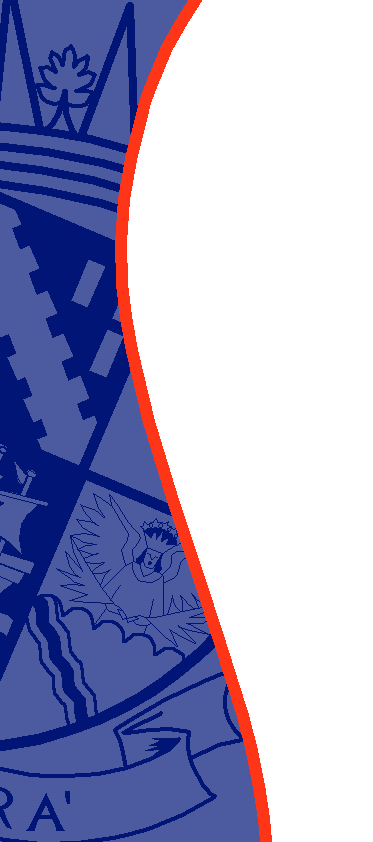 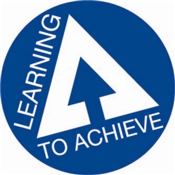 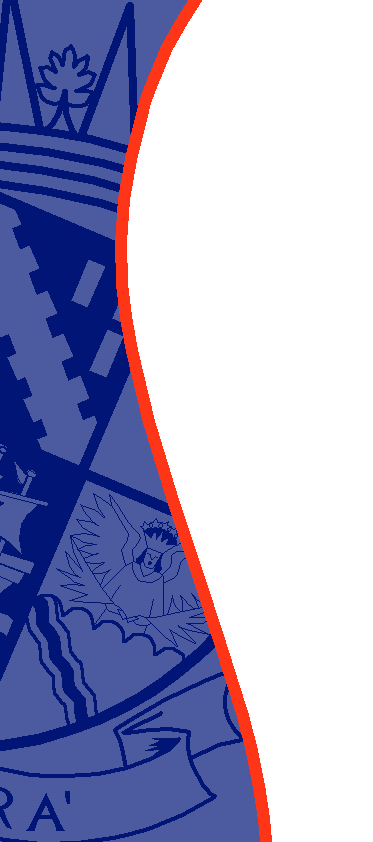 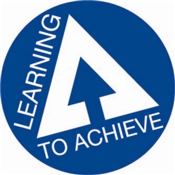 QAMSO Request for SupportSchool(s)/ Cluster   ________________________Brief description of support requestedTimescale/ Dates requestedSupport requested by	_______________________________________			Designation		_______________________________________Please return this form to Susan Thomson or Carol Turnbull.Every attempt will be made to provide support as requested.Your request will be considered and support offered will be dependent on capacity / availability of members of the QAMSO Team to provide this.